Reading comprehension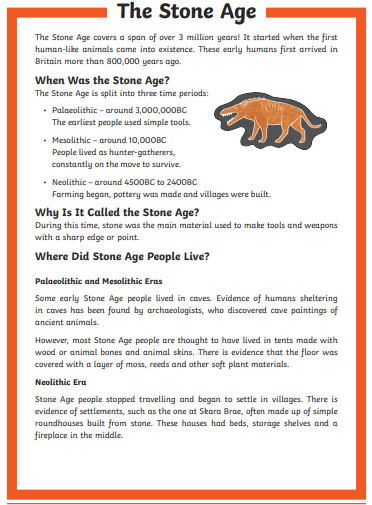 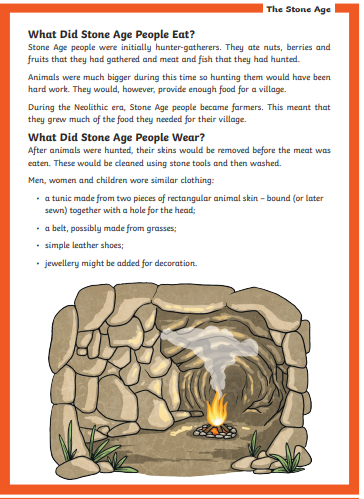 Questions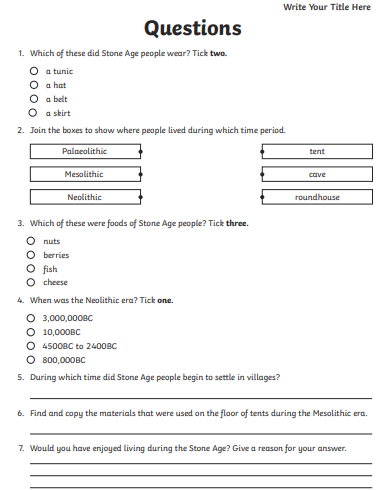 